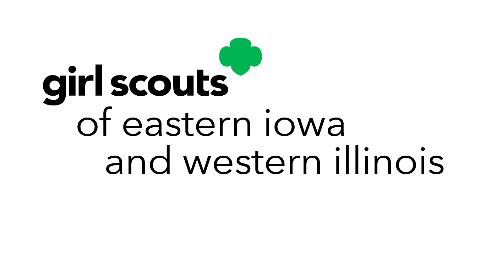          نموذج الإذن والمسؤولية          لبرنامج منتجات كشافة البنات لفصل الخريفولي الأمر/ الوصي العزيز،مرحبًا بك في برنامج منتجات فصل الخريف لعام 2023. ستتاح لفتيات الكشافة الفرصة لتكون جزءًا من هذا النشاط الممتع لكسب المال للأحداث التي يرعاها المجلس وأنشطة الفتيات المخطط لها لسنة عضوية فتيات الكشافة الجديدة. تفتخر فتيات الكشافة في إيسترن أيوا وإلينوي الغربية بتقديم 25٪ لكل فرقة من إجمالي مبيعاتها - وهذا هو أحد أعلى معدلات عائدات القوات في الدولة. بالإضافة إلى ذلك، ستكون مشاركة فتيات الكشافة في برنامج منتجات فصل الخريف تجربة تعليمية جيدة لها. أثناء المشاركة في برنامج منتجات الخريف، ستمارس فتيات الكشافة اتخاذ القرار وتحديد الأهداف وأخلاقيات العمل ومهارات الأشخاص وإدارة الأموال. تلك الخمس مهارات ستجدها ذات قيمة كبيرة طوال حياتها. يرجى تخصيص بضع دقائق لمراجعة مواد البرنامج والتأكد من أن فتيات الكشافة الخاصة بك تفهم كل التعليمات المتعلقة ببرنامج منتجات فصل الخريف. اقترح أفراد العائلة والأصدقاء والجيران الذين يمكنها الاتصال بهم. مساعدتك ودعمك سيعني لها الكثير. نظرًا لأن السلامة هي الأولوية القصوى، يرجى مراجعة إرشادات الامان (انظر المربع) مع فتيات الكشافة. يجب توقيع نموذج الإذن وإعادته إلى قائد قوات الكشافة قبل أن تتمكن فتيات الكشافة من المشاركة في برنامج منتجات فصل الخريف. شكرًا لك على دعمك لفتيات الكشافة في منطقتي أيوا الشرقية وإلينوي الغربية.من خلال التوقيع على هذا النموذج ، أوافق على ما يلي وأفهمه:طفلي، 				، فتاة كشافة مسجلة وعضوة في فتيات الكشافة في منطقتي أيوا الشرقية وإلينوي الغربية، ولديها إذن للمشاركة في برنامج منتجات فصل الخريف لعام 2023. ستلتزم بإرشادات الأمان المذكورة أعلاه ويشرف عليها شخص بالغ في جميع الأوقات. أنا أفهم أن الأموال الخاصة بالمنتجات الغذائية يتم تحصيلها عند تسليم المنتجات.أوافق على قبول مسؤولية الدفع لجميع الطلبات التي تتلقاها وسأقوم بالدفع مباشرة إلى مدير المنتجات في الموعد النهائي المحدد. أفهم أن الأرصدة غير المدفوعة ستؤدي إلى إجراءات التحصيل.أفهم أن مدير المنتجات سوف يعطيني إيصالًا موقّعًا لجميع المنتجات التي أتلقاها وجميع الأموال التي أحصل عليها وأن من مسؤوليتي الاحتفاظ بنسخ منها لمدة عام واحد.أنا أفهم أن العائدات المكتسبة من برنامج البسكويت تخص القوات وليس فتيات الكشافة.أفهم أنني مسؤول ماليًا عن جميع المنتجات التي أوقع عليها، سواء عند التسليم أو في وقت لاحق.أنا أفهم أن المنتج الذي أستلمه قد لا يتم إعادته إلى القوات أو المجلس.________________________________________________________________________________________________________________يرجى كتابة الاسم                                        التاريخ                                              توقيع ولي الأمر / الوصي     أفضل رقم هاتف للتواصل معي                                                                             البريد الإلكتروني